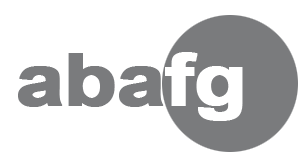 Accademia di Belle Arti di FoggiaAnno Accademico 2015/2016FASHION DESIGN 3C.F. 10Prof.ssa Roberta BianchiFinalità del corsoIl corso ha l’obiettivo di accompagnare lo studente a preparare la tesi triennale nella materia di Fashion Design. Verranno approfonditi i fondamenti della metodologia progettuale applicata al Fashion Design e la sperimentazione sul tessutoProgrammaIl percorso di apprendimento si articola in diversi moduli.1: Introduzione al disegno del figurino di moda 2: ricerca primaria e secondaria e analisi del prodotto moda contemporaneo3: Basic design applicato all’abito: silhouette, forma, struttura, colore, linea, tessuto,  pattern, texture, composizione, ritmo, vettore, peso, armonia4: Metodologia della progettazione5: Tecnica base del moulage (drappeggio del tessuto sul manichino)6: I tessuti dell’alta modaIl percorso progettuale indaga una tematica a scelta dello studente, e attraverso la storia della moda, gli stilisti contemporanei e lo scenario che viene studiato porta alla creazione di una collezione di 12 abiti.Tema del corso: a scelta Il progetto si articolerà attraverso la ricerca visuale di immagini che arricchiscono lo scenario scelto, l’analisi dell’esistente, lo studio di uno stile appartenente ad un fashion designer contemporaneo, schizzi di progetto, ricerca sul tessuto, disegni tecnici, cartamodello e almeno 3 prototipi. Materiale richiesto: Quaderno professionale “sketchbook” con copertina nera rigida e fogli bianchi, rilegato a colla o ad anelli.Esame:L’esame consisterà nella presentazione di: quaderno dove è stato raccolto tutto il materiale che testimonia il percorso progettuale.3 campioni di tessuto realizzati3 prototipi del capo> Metodologia della progettazioneLezioni, Nanni Strada, Lupetti 2013Design e comunicazione visiva, B. Munari, Laterza 1996Da cosa nasce cosa, B. Munari, Laterza 1998Fantasia, B. Munari, Laterza, 1998Fashion design course, Steven Faerm, Thames & Hudson, 2010The fundamentals of fashion design, Richard Sorger, Jenny Udale, Bloomsbury, 2006> Conoscenza baseEnciclopedia del fashion design, Fitzgerald & Taylor, Il castello, 2014Dizionario di costume e moda, Mariella Azali, Mancosu, 2015Contromoda, Skira, 2007> Metodologia della ricercaVisual research methods in fashion design, Julia Gaimster, Bloomsbury, 2011The fashion resource book, Robert Leach, Thames & Hudson, 2014> TessutoArchivio tessile, S. Sposito, Ikon, 2015Textile visionaries, Bradley Quinn, Laurence King, 2012Materiali innovativi per la moda, Macarena San Martin, Logos, 2010Techno textiles, revolutionary fabrics for fashion, Thames & Hudson, 1999Techno textiles 2, Thames & Hudson, 2007Design di tessuti per la moda, Jenny Udale, Zanichelli, 2010Textile surface manipulation, Nigel Cheney, Textile handbooks, 2013> MoulageDraping, the complete course, Karolyn Kiisel, Laurence King Publishing> Disegno di moda9HEADS: a guide to drawing fashion, Nancy Riegelman, Thames Hudson, 2006COLORS for modern fashion, Nancy Riegelman, Thames Hudson, 2006La figura nella moda, Tiziana Paci, Elisabetta Drudi, Ikon, 2006